Commonwealth of MassachusettsExecutive Office Health and Human ServicesPublished: May 12, 2017Section I. Introduction Purpose of Release Notes  This EOHHS Release Notes provide updates applicable to the existing RY17 EOHHS Technical Specifications Manuals published for hospitals participating in MassHealth Hospital Pay-for-Performance (P4P) quality measures reporting.  Information in this document addresses the impact of the important updates listed below. Important Updates Discontinue Elective Delivery Measure: In February 2017 all Acute RFA hospital quality contacts were notified, via the EOHHS business mailbox, that the elective delivery (MAT-3) measure reporting requirement has been discontinued effective with calendar year 2017.  Hospitals are not required to collect or report on MAT-3 measures data beginning with the Q1-2017 (Jan 1, 2017 – March 31, 2017) discharge data files. A general update was also posted on the MassQEX portal homepage to notify users that the portal will not accept MAT-3 data files as of Q1-2017 submission cycle.The elective delivery measure was discontinued based on considerations that include MassHealth hospitals achieving topped out performance status, changes to national ICD-10 coding  guidelines that remove the O09xx series hospital billing codes effective 10/01/2016 discharges, as well as the Joint Commission delaying phase in of new measure specifications as of 07/01/2017 discharges. Quarter Period Impact:  The change to MAT-3 reporting will impact MassQEX portal data file processing with the Q1-2017 submissions due August 11, 2017 associated with RY2018 incentive payments.2)  EOHHS Manual Versions  This EOHHS Release Note should be used as a supplement and are not intended to replace the currently published full set of EOHHS Manual instructions that impact data reporting requirements as of Q1-2017.Hospitals are responsible for downloading and using the appropriate versions of EOHHS Technical Specifications Manual that apply to each quarterly discharge data period being collected and submitted. Failure to adhere to appropriate versions of the EOHHS Manual will result in portal rejecting data files.   Guidelines for Using Release Notes The EOHHS Release Notes are organized to follow the current Technical Specs Manual sections and Appendix format as listed in the table of contents. Updated information is provided under using the following headings:Key Impact – identifies the EOHHS Manual section that is impacted by the change listed (i.e.: measure specifications, data tools, dictionary, etc.). A key impact is defined as information that will affect data collection and reporting requirements. Description of Change – identifies the specific content within the manual section where the change was made. (i.e.: numerator/denominator statement, flowcharts, data format, allowable values, etc.).   Rationale – a brief statement on the reason why the change is being made.Please contact EOHHS MassHealth at masshealthhospitalquality@state.ma.us if you have any questions about Acute Hospital RFA contract reporting requirement updates. Section II. Updates to EOHHS Technical Specifications Manual (v 10.0a) The Release Notes are organized to follow the order of the sections in the EOHHS Manual Table of Contents that apply to important updates described above.  This section lists the key impact, description and rationale for the change. Contact the MassQEX Help Desk at 844-546-1343 or  massqexhelp@telligen.com  if you have any questions about EOHHS manual versions that apply to quarter reporting. RY2017 EOHHS Manual Release Notes(Version 10.0a)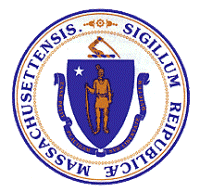 Supplement to:RY2017 EOHHS Technical Specifications Manual for                     Acute Hospital Quality Measures (v10.0)Manual Section  Key Impact  Description of Change in v10.0aRationaleSection 1.C.1 Data Submission Cycles Manual Version Table 1.1 for Acute RFA contract RY2018  header, Q1-2017 data reporting (01/01/17 – 03/31/2017) use v.10.0 and EOHHS Release Notes v10.0aClarify  manual versionsSection 2.B.1 Data Collection  technical manual reference  Use v10.0a for MAT-3 as of Q1-2017  Clarify  manual versionsSection 3.C Elective delivery measure specifications Measure description and flowcharts are not applicable as of     Q1-2017 reporting.Discontinue MAT-3 collection Section 5.B.2 XML Schema VersionsTable 5.1 Continue use of XML schema version 10.0 Clarify XML version that apply Section 5.B.4XML File content Table 5.2 Omit MAT-3 from MassHealth Measure File content Clarify file content Section 5.B.6  ICD online entry form   The MAT-3 data entry field is removed for both the quarterly and monthly ICD online entry form as of Q1-2017 Clarify ICD data entry Section 6.B  Data Validation Methods Table 6.1 Scored data elements for MAT-3 are removed as of Q1-2017 Discontinue MAT-3 scoringSection 7.D Health Disparities Composite Table 7.3 MAT-3 is removed for RY18 health disparities report Clarify impact on HD2 resultsAppendix Section Appendix A-3  MAT-3 data abstraction tool  (v10.0)Discontinue use of abstraction tool as of Q1-2017 data collectionDiscontinue MAT-3 collectionAppendix A-7 XML Schema: MassHealth Specific Measures File (v10.0)XML files submitted with MAT-3 data will yield an automatic rejection by the portal.  This rejection will be noted in your Input file reportClarify impact of MAT-3 data file submission error Appendix A-9 XML Schema: Data Deletion Request File (v10.0)  XML data deletion file is not required to remove MAT-3 files that resulted in rejection by the portal Discontinue MAT-3 deletion file option.   Appendix A-10 MassHealth Specific Measures Data Dictionary  (v10.0)MAT-3 labor and prior uterine surgery data element definitions are not applicable as of Q1-2017 Discontinue MAT-3 data elementsAppendix A-11MassHealth Measure Calculation Rules   (v10.0)MAT-3 rules are not applicable as of Q1-2017Discontinue MAT-3 calculation